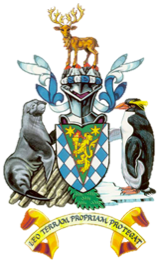 SummaryLarge exposed bay which is home to South Georgia’s largest king penguin colony and largest aggregation of breeding elephant sealsObjectivesSustainable tourismEnvironmental monitoringCurrent RestrictionsOne ship at a time, and a maximum 3 ships per of which no more than 2 should carry more than 200 paxMax 100 pax ashore at one time - 1:20 visitor to guide ratioNon-tourist activities require a Regulated Activity PermitENVIRONMENTENVIRONMENTENVIRONMENTENVIRONMENTENVIRONMENTENVIRONMENTENVIRONMENTPhysicalPhysicalLatitude/longitude Latitude/longitude 54o 26’S, 36 o11’W54o 26’S, 36 o11’W54o 26’S, 36 o11’W54o 26’S, 36 o11’W54o 26’S, 36 o11’WLocation descriptionLocation description30 km southeast of Cumberland bay, St Andrews Bay is a long, exposed bay at the terminus of the Heaney, Buxton and Cook glaciers30 km southeast of Cumberland bay, St Andrews Bay is a long, exposed bay at the terminus of the Heaney, Buxton and Cook glaciers30 km southeast of Cumberland bay, St Andrews Bay is a long, exposed bay at the terminus of the Heaney, Buxton and Cook glaciers30 km southeast of Cumberland bay, St Andrews Bay is a long, exposed bay at the terminus of the Heaney, Buxton and Cook glaciers30 km southeast of Cumberland bay, St Andrews Bay is a long, exposed bay at the terminus of the Heaney, Buxton and Cook glaciersTopography and geologyTopography and geologyThe shallow bay runs 3 km in a north-south direction. Behind the sandy beach is a raised outwash plain which extends several kilometres inland and is dissected by braided glacial streams. At the former snout of the Cook glacier there is a large lagoon. Several large, fast flowing rivers transect the site. The geology at the site is from the Sandebugten formation.The shallow bay runs 3 km in a north-south direction. Behind the sandy beach is a raised outwash plain which extends several kilometres inland and is dissected by braided glacial streams. At the former snout of the Cook glacier there is a large lagoon. Several large, fast flowing rivers transect the site. The geology at the site is from the Sandebugten formation.The shallow bay runs 3 km in a north-south direction. Behind the sandy beach is a raised outwash plain which extends several kilometres inland and is dissected by braided glacial streams. At the former snout of the Cook glacier there is a large lagoon. Several large, fast flowing rivers transect the site. The geology at the site is from the Sandebugten formation.The shallow bay runs 3 km in a north-south direction. Behind the sandy beach is a raised outwash plain which extends several kilometres inland and is dissected by braided glacial streams. At the former snout of the Cook glacier there is a large lagoon. Several large, fast flowing rivers transect the site. The geology at the site is from the Sandebugten formation.The shallow bay runs 3 km in a north-south direction. Behind the sandy beach is a raised outwash plain which extends several kilometres inland and is dissected by braided glacial streams. At the former snout of the Cook glacier there is a large lagoon. Several large, fast flowing rivers transect the site. The geology at the site is from the Sandebugten formation.Description of landing beech(es)Description of landing beech(es)The heavy surf in the bay can make landing on the main beech difficult but to the far north of the bay just behind Clark Point there is a sheltered landing pointThe heavy surf in the bay can make landing on the main beech difficult but to the far north of the bay just behind Clark Point there is a sheltered landing pointThe heavy surf in the bay can make landing on the main beech difficult but to the far north of the bay just behind Clark Point there is a sheltered landing pointThe heavy surf in the bay can make landing on the main beech difficult but to the far north of the bay just behind Clark Point there is a sheltered landing pointThe heavy surf in the bay can make landing on the main beech difficult but to the far north of the bay just behind Clark Point there is a sheltered landing pointExtent of siteExtent of siteThe majority of use is focused on the landing beach and glacial outwash plain extending 500m to 1 km inland. To the north the site is bounded by the steep slopes of Mount Skittle, to the south it is bounded by the headland of Doris Bay.The majority of use is focused on the landing beach and glacial outwash plain extending 500m to 1 km inland. To the north the site is bounded by the steep slopes of Mount Skittle, to the south it is bounded by the headland of Doris Bay.The majority of use is focused on the landing beach and glacial outwash plain extending 500m to 1 km inland. To the north the site is bounded by the steep slopes of Mount Skittle, to the south it is bounded by the headland of Doris Bay.The majority of use is focused on the landing beach and glacial outwash plain extending 500m to 1 km inland. To the north the site is bounded by the steep slopes of Mount Skittle, to the south it is bounded by the headland of Doris Bay.The majority of use is focused on the landing beach and glacial outwash plain extending 500m to 1 km inland. To the north the site is bounded by the steep slopes of Mount Skittle, to the south it is bounded by the headland of Doris Bay.WildlifeWildlifeCommon NameCommon NameCommon NameScientific NamePresentBreedingDescription of DistributionDescription of DistributionSealsSealsSealsSealsSealsSealsSealsSealsAntarctic Fur sealAntarctic Fur sealAntarctic Fur sealArctocephalus gazellaMost breeding is restricted to the northern end of the bay and in relatively low numbers. Large numbers of juveniles haul out and are found across the outwash plain.Most breeding is restricted to the northern end of the bay and in relatively low numbers. Large numbers of juveniles haul out and are found across the outwash plain.Elephant SealElephant SealElephant SealMirounga leoninaLargest elephant seal breeding beach on South Georgia with at least 6,000 breeding females.Largest elephant seal breeding beach on South Georgia with at least 6,000 breeding females.Leopard SealLeopard SealLeopard SealHydrurga leptonyxWeddell SealWeddell SealWeddell SealLeptonychotes weddelliiPenguinsPenguinsPenguinsPenguinsPenguinsPenguinsPenguinsPenguinsGentoo PenguinGentoo PenguinGentoo PenguinPygoscelis papuaSparsely distributed on the beach and seaward edge of outwash plainSparsely distributed on the beach and seaward edge of outwash plainKing PenguinKing PenguinKing PenguinAptenodytes patagonicusLargest colony on South Georgia with at least 150,000 breeding pairs located to the south of the beach. Loafing and moulting birds found across much of the coastal stripLargest colony on South Georgia with at least 150,000 breeding pairs located to the south of the beach. Loafing and moulting birds found across much of the coastal stripMacaroni PenguinMacaroni PenguinMacaroni PenguinEudyptes chrysolophusChinstrap PenguinChinstrap PenguinChinstrap PenguinPygoscelis antarcticusAlbatrossAlbatrossAlbatrossAlbatrossAlbatrossAlbatrossAlbatrossAlbatrossWandering AlbatrossWandering AlbatrossWandering AlbatrossDiomedea exulansBlack-browed AlbatrossBlack-browed AlbatrossBlack-browed AlbatrossThalassarche melanophrisGrey-Headed AlbatrossGrey-Headed AlbatrossGrey-Headed AlbatrossThalassarche chrysostomaLight-Mantled AlbatrossLight-Mantled AlbatrossLight-Mantled AlbatrossPhoebetria palpebrataBreeding pairs to north of Bay above Clark PointBreeding pairs to north of Bay above Clark PointPetrelsPetrelsPetrelsPetrelsPetrelsPetrelsPetrelsPetrelsSouthern Giant PetrelSouthern Giant PetrelSouthern Giant PetrelMacronectes giganteusNorthern Giant PetrelNorthern Giant PetrelNorthern Giant PetrelMacronectes halliGiant Petrel spp.Giant Petrel spp.Giant Petrel spp.Macronectes spp.Found in low numbers scavenging near king penguin colony and on beach frontFound in low numbers scavenging near king penguin colony and on beach frontCape PetrelCape PetrelCape PetrelDaption capenseSnow PetrelSnow PetrelSnow PetrelPagodroma niveaBlue PetrelBlue PetrelBlue PetrelHalobaena caeruleaWhite-chinned PetrelWhite-chinned PetrelWhite-chinned PetrelProcellaria aequinoctialisBreeding in the tussock on the lower slopes of Mt Skittle to the north of the bayBreeding in the tussock on the lower slopes of Mt Skittle to the north of the bayWilson's Storm PetrelWilson's Storm PetrelWilson's Storm PetrelOceanites oceanicusBlack-Bellied Storm PetrelBlack-Bellied Storm PetrelBlack-Bellied Storm PetrelFregetta tropicaGrey-Backed Storm PetrelGrey-Backed Storm PetrelGrey-Backed Storm PetrelGarrodia nereisSouth Georgia Diving PetrelSouth Georgia Diving PetrelSouth Georgia Diving PetrelPelecanoides georgicusCommon Diving PetrelCommon Diving PetrelCommon Diving PetrelPelecanoides urinatrix exsulOther BirdsOther BirdsOther BirdsOther BirdsOther BirdsOther BirdsOther BirdsOther BirdsSouth Georgia PipitSouth Georgia PipitSouth Georgia PipitAnthus antarcticusOccasionally seen/heard on beach especially in vicinity of Clark PointOccasionally seen/heard on beach especially in vicinity of Clark PointSouth Georgia PintailSouth Georgia PintailSouth Georgia PintailAnas georgica georgicaLow numbers, occasionally seen in tussock at periphery of siteLow numbers, occasionally seen in tussock at periphery of siteSpeckled TealSpeckled TealSpeckled TealAnas flavirostrisSnowy SheathbillSnowy SheathbillSnowy SheathbillChionis albusIn abundance around the king penguin colonyIn abundance around the king penguin colonyBrown SkuaBrown SkuaBrown SkuaStercorarius antarcticusCommon in the vicinity of the king penguin colony. Estimated to be at least 20 breeding pairsCommon in the vicinity of the king penguin colony. Estimated to be at least 20 breeding pairsKelp GullKelp GullKelp GullLarus dominicanusSee in low numbers around the beach area. See in low numbers around the beach area. Antarctic TernAntarctic TernAntarctic TernSterna vittata georgiaeLarge breeding colonies on the glacial outwash plane to the north of the bayLarge breeding colonies on the glacial outwash plane to the north of the bayBlue-eyed ShagBlue-eyed ShagBlue-eyed ShagPhalacrocorax atriceps georgianusAntarctic PrionAntarctic PrionAntarctic PrionPachyptila desolataFairy PrionFairy PrionFairy PrionPachyptila turturOTHEROTHEROTHERVegetationVegetationHabitat descriptionHabitat descriptionThe large outwash plane is mostly sparsely vegetated with fellfield habitat and patches of dry grassland. Closer to the coast the ground becomes more enriched and short mixed grassland with abundant Poa annua becomes more common. At the peripheries of the site at Clarke Point there is dense tussock vegetation that is now thriving in the absence of reindeer grazingThe large outwash plane is mostly sparsely vegetated with fellfield habitat and patches of dry grassland. Closer to the coast the ground becomes more enriched and short mixed grassland with abundant Poa annua becomes more common. At the peripheries of the site at Clarke Point there is dense tussock vegetation that is now thriving in the absence of reindeer grazingThe large outwash plane is mostly sparsely vegetated with fellfield habitat and patches of dry grassland. Closer to the coast the ground becomes more enriched and short mixed grassland with abundant Poa annua becomes more common. At the peripheries of the site at Clarke Point there is dense tussock vegetation that is now thriving in the absence of reindeer grazingThe large outwash plane is mostly sparsely vegetated with fellfield habitat and patches of dry grassland. Closer to the coast the ground becomes more enriched and short mixed grassland with abundant Poa annua becomes more common. At the peripheries of the site at Clarke Point there is dense tussock vegetation that is now thriving in the absence of reindeer grazingThe large outwash plane is mostly sparsely vegetated with fellfield habitat and patches of dry grassland. Closer to the coast the ground becomes more enriched and short mixed grassland with abundant Poa annua becomes more common. At the peripheries of the site at Clarke Point there is dense tussock vegetation that is now thriving in the absence of reindeer grazingHERITAGEHERITAGEHERITAGEHERITAGEHERITAGEHERITAGEHERITAGEGeneral descriptionGeneral descriptionThe abundance of elephant seals means the site likely hosted a range of sealers during the 19th Century, however little evidence remains of their presence. In 1929 the Kohl-Larsen expedition camped at the site and filmed king penguins, being the first to observe and document the complex king penguin breeding cycle. More recently in 1981-82 Annie Price and Cindy Buxton spent time filming in the bay and built the field hut which remains there todayThe abundance of elephant seals means the site likely hosted a range of sealers during the 19th Century, however little evidence remains of their presence. In 1929 the Kohl-Larsen expedition camped at the site and filmed king penguins, being the first to observe and document the complex king penguin breeding cycle. More recently in 1981-82 Annie Price and Cindy Buxton spent time filming in the bay and built the field hut which remains there todayThe abundance of elephant seals means the site likely hosted a range of sealers during the 19th Century, however little evidence remains of their presence. In 1929 the Kohl-Larsen expedition camped at the site and filmed king penguins, being the first to observe and document the complex king penguin breeding cycle. More recently in 1981-82 Annie Price and Cindy Buxton spent time filming in the bay and built the field hut which remains there todayThe abundance of elephant seals means the site likely hosted a range of sealers during the 19th Century, however little evidence remains of their presence. In 1929 the Kohl-Larsen expedition camped at the site and filmed king penguins, being the first to observe and document the complex king penguin breeding cycle. More recently in 1981-82 Annie Price and Cindy Buxton spent time filming in the bay and built the field hut which remains there todayThe abundance of elephant seals means the site likely hosted a range of sealers during the 19th Century, however little evidence remains of their presence. In 1929 the Kohl-Larsen expedition camped at the site and filmed king penguins, being the first to observe and document the complex king penguin breeding cycle. More recently in 1981-82 Annie Price and Cindy Buxton spent time filming in the bay and built the field hut which remains there todayReference #Item descriptionLocationLocationLocationLocationLocationBuildingsBuildingsBuildingsBuildingsBuildingsBuildingsBuildingsField hutA 2-berth field hut was built by BAS in 1981 at the north end of St Andrews Bay, initially for use by an Anglia TV wildlife documentary team in 1981-82. The hut is about 200 m inland from the beach; it is currently maintained by GSGSSI for the use of KEP residents.A 2-berth field hut was built by BAS in 1981 at the north end of St Andrews Bay, initially for use by an Anglia TV wildlife documentary team in 1981-82. The hut is about 200 m inland from the beach; it is currently maintained by GSGSSI for the use of KEP residents.A 2-berth field hut was built by BAS in 1981 at the north end of St Andrews Bay, initially for use by an Anglia TV wildlife documentary team in 1981-82. The hut is about 200 m inland from the beach; it is currently maintained by GSGSSI for the use of KEP residents.A 2-berth field hut was built by BAS in 1981 at the north end of St Andrews Bay, initially for use by an Anglia TV wildlife documentary team in 1981-82. The hut is about 200 m inland from the beach; it is currently maintained by GSGSSI for the use of KEP residents.A 2-berth field hut was built by BAS in 1981 at the north end of St Andrews Bay, initially for use by an Anglia TV wildlife documentary team in 1981-82. The hut is about 200 m inland from the beach; it is currently maintained by GSGSSI for the use of KEP residents. Historic artefacts Historic artefacts Historic artefacts Historic artefacts Historic artefacts Historic artefacts Historic artefactsHistoric eventsHistoric eventsHistoric eventsHistoric eventsHistoric eventsHistoric eventsHistoric eventsPRESSURESPRESSURESPRESSURESPRESSURESPRESSURESPRESSURESPRESSURESHistoric invasive (rodent, reindeer)Historic invasive (rodent, reindeer)Historically both rats and reindeer were present.Historically both rats and reindeer were present.Historically both rats and reindeer were present.Historically both rats and reindeer were present.Historically both rats and reindeer were present.Invasive plantsInvasive plantsInvasive plantsInvasive plantsInvasive plantsInvasive plantsInvasive plantsPoa annuaPoa annuaCommon in area around king penguin colony and elsewhere on beach fringes in lower densityCommon in area around king penguin colony and elsewhere on beach fringes in lower densityCommon in area around king penguin colony and elsewhere on beach fringes in lower densityCommon in area around king penguin colony and elsewhere on beach fringes in lower densityCommon in area around king penguin colony and elsewhere on beach fringes in lower densityCerastium fontanumCerastium fontanumLow densities throughout outwash plainLow densities throughout outwash plainLow densities throughout outwash plainLow densities throughout outwash plainLow densities throughout outwash plainTaraxacum officinaleTaraxacum officinaleRareRareRareRareRareKnown sensitivitiesKnown sensitivitiesKnown sensitivitiesKnown sensitivitiesKnown sensitivitiesKnown sensitivitiesKnown sensitivitiesSensitive speciesSensitive speciesDuring October and November when elephant seals are breeding care should be taken to avoid disturbance. King penguins are susceptible to disturbance during the moult and fledgingDuring October and November when elephant seals are breeding care should be taken to avoid disturbance. King penguins are susceptible to disturbance during the moult and fledgingDuring October and November when elephant seals are breeding care should be taken to avoid disturbance. King penguins are susceptible to disturbance during the moult and fledgingDuring October and November when elephant seals are breeding care should be taken to avoid disturbance. King penguins are susceptible to disturbance during the moult and fledgingDuring October and November when elephant seals are breeding care should be taken to avoid disturbance. King penguins are susceptible to disturbance during the moult and fledgingSensitive habitatsSensitive habitatsTussock slopes at Clark Point arefragile due to white-chinned petrel burrowsTussock slopes at Clark Point arefragile due to white-chinned petrel burrowsTussock slopes at Clark Point arefragile due to white-chinned petrel burrowsTussock slopes at Clark Point arefragile due to white-chinned petrel burrowsTussock slopes at Clark Point arefragile due to white-chinned petrel burrowsKnown impactsKnown impactsKnown impactsKnown impactsKnown impactsKnown impactsKnown impactsPollutionPollutionNone recordedNone recordedNone recordedNone recordedNone recordedTrampling/path formationTrampling/path formationNone recordedNone recordedNone recordedNone recordedNone recordedCURRENT VISITOR INFOMATIONCURRENT VISITOR INFOMATIONCURRENT VISITOR INFOMATIONCURRENT VISITOR INFOMATIONCURRENT VISITOR INFOMATIONCURRENT VISITOR INFOMATIONCURRENT VISITOR INFOMATIONCategoryCategorySuitable for category 2 vessels (<500 pax). Max. 3 ships per day with no more than 2 carrying more than 200Suitable for category 2 vessels (<500 pax). Max. 3 ships per day with no more than 2 carrying more than 200Suitable for category 2 vessels (<500 pax). Max. 3 ships per day with no more than 2 carrying more than 200Suitable for category 2 vessels (<500 pax). Max. 3 ships per day with no more than 2 carrying more than 200Suitable for category 2 vessels (<500 pax). Max. 3 ships per day with no more than 2 carrying more than 200Visitor numbersVisitor numbers100 visitors ashore at any one time with a 1:20 experienced guide to guest minimum ratio100 visitors ashore at any one time with a 1:20 experienced guide to guest minimum ratio100 visitors ashore at any one time with a 1:20 experienced guide to guest minimum ratio100 visitors ashore at any one time with a 1:20 experienced guide to guest minimum ratio100 visitors ashore at any one time with a 1:20 experienced guide to guest minimum ratioActivitiesActivitiesMost commonly used for small boat landings or zodiac cruisingMost commonly used for small boat landings or zodiac cruisingMost commonly used for small boat landings or zodiac cruisingMost commonly used for small boat landings or zodiac cruisingMost commonly used for small boat landings or zodiac cruisingHighlightsHighlightsLarge king penguin colony against mountainous scenery. Elephant seal bulls during breeding seasonLarge king penguin colony against mountainous scenery. Elephant seal bulls during breeding seasonLarge king penguin colony against mountainous scenery. Elephant seal bulls during breeding seasonLarge king penguin colony against mountainous scenery. Elephant seal bulls during breeding seasonLarge king penguin colony against mountainous scenery. Elephant seal bulls during breeding seasonLimitationsLimitationsClosed areasClosed areasKing penguin colony and 10 m buffer zoneKing penguin colony and 10 m buffer zoneKing penguin colony and 10 m buffer zoneKing penguin colony and 10 m buffer zoneKing penguin colony and 10 m buffer zoneSeasonalitySeasonalityRestrictions on landingRestrictions on landingOne ship at a time, max 3 ships a day with no more than 2 cat 2 vessels. Max 100 pax ashore at one time. 1:20 visitor to guide ratioOne ship at a time, max 3 ships a day with no more than 2 cat 2 vessels. Max 100 pax ashore at one time. 1:20 visitor to guide ratioOne ship at a time, max 3 ships a day with no more than 2 cat 2 vessels. Max 100 pax ashore at one time. 1:20 visitor to guide ratioOne ship at a time, max 3 ships a day with no more than 2 cat 2 vessels. Max 100 pax ashore at one time. 1:20 visitor to guide ratioOne ship at a time, max 3 ships a day with no more than 2 cat 2 vessels. Max 100 pax ashore at one time. 1:20 visitor to guide ratioWildlife considerationsWildlife considerations  Follow wildlife code of conduct. Extreme care should be taken during elephant seal breeding season  Follow wildlife code of conduct. Extreme care should be taken during elephant seal breeding season  Follow wildlife code of conduct. Extreme care should be taken during elephant seal breeding season  Follow wildlife code of conduct. Extreme care should be taken during elephant seal breeding season  Follow wildlife code of conduct. Extreme care should be taken during elephant seal breeding seasonRivers/streamsRivers/streams Several large fast flowing glacial melt water streams transect the site. Flow is highly variable and at times may prohibit access to parts of the site.  Several large fast flowing glacial melt water streams transect the site. Flow is highly variable and at times may prohibit access to parts of the site.  Several large fast flowing glacial melt water streams transect the site. Flow is highly variable and at times may prohibit access to parts of the site.  Several large fast flowing glacial melt water streams transect the site. Flow is highly variable and at times may prohibit access to parts of the site.  Several large fast flowing glacial melt water streams transect the site. Flow is highly variable and at times may prohibit access to parts of the site. Snow/weather considerationsSnow/weather considerationsExposed site. Potential for avalanche on slopes of Mt Skittle. Beach is open and is subject to strong waves.Exposed site. Potential for avalanche on slopes of Mt Skittle. Beach is open and is subject to strong waves.Exposed site. Potential for avalanche on slopes of Mt Skittle. Beach is open and is subject to strong waves.Exposed site. Potential for avalanche on slopes of Mt Skittle. Beach is open and is subject to strong waves.Exposed site. Potential for avalanche on slopes of Mt Skittle. Beach is open and is subject to strong waves.